Application Formto become a Contact of AEGEE-Europe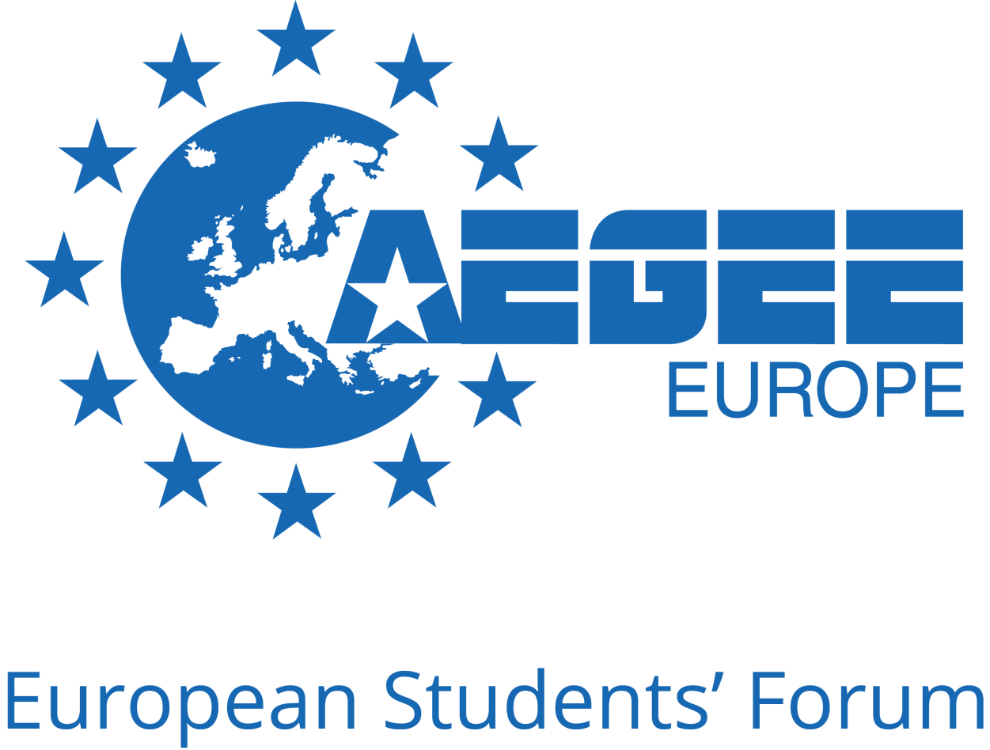 Name of your city in the local language:________________________________________INFORMATION ABOUT THE CONTACT PERSON(S)Your name: ________________________________________E-mail address: ________________________________________Names of other people working with you on the AEGEE Contact: ________________________________________________Do you have previous experience in AEGEE or in other NGOs? ________________________________________________________________________________________________Why did you decide to create an AEGEE Contact in your city? ________________________________________________________________________________________________INFORMATION ABOUT THE CITY AND UNIVERSITYCity population: ________________________________________Number of students in the city: ________________________________________Name(s) of the (main) University/Universities in the city: ________________________________________________How active is student life in the city? Are there many local and international associations for young people?________________________________________________________________________________________________How do you see the place of AEGEE in your city? Which thematic side of AEGEE would you focus on, developing your new AEGEE Contact?________________________________________________________________________________________________